2024-2025 S&A Budget 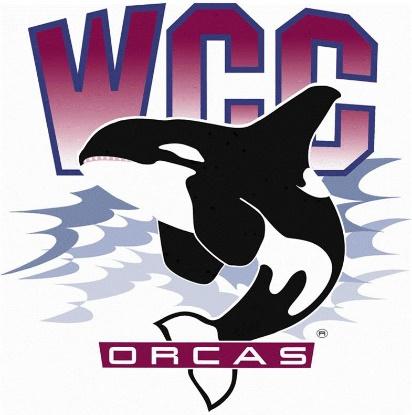 Committee Agenda Date: 3/15/2024Syre 216 – 3:00 p.m. Chair: Alaina Hirsch Call to OrderApproval of Agenda Old Business: New Business:Nursing Pinning Ceremony Presentation – Shannon Dunn POD Leaders – Lexus ChriswellLearning Center – Jason Babcock Old Business: Public Comment Adjournment 